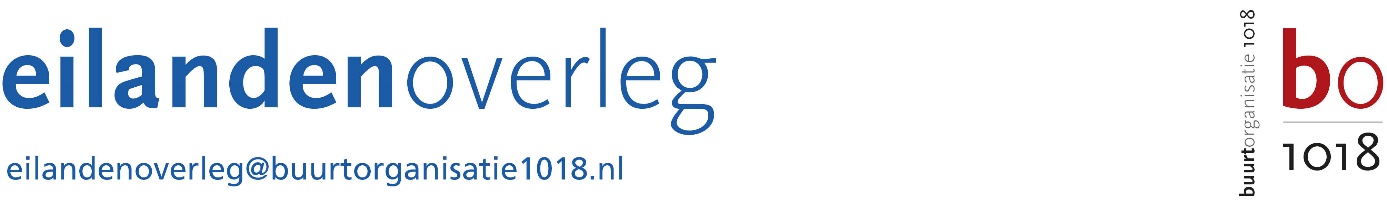 Aan de leden van de Bestuurscommissie Amsterdam-CentrumEerste, voorlopige reactie op de verwerking van de inspraak van de Buurtwerkgroep Oostenburg-Noord van het Eilandenoverleg op het concept-ontwerpbestemmingsplan Stadswerf Oostenburg27 december 2014Pas vlak voor Kerstmis is bekend gemaakt dat het ontwerp-bestemmingsplan op 6 januari 2015 aan de orde komt in de Bestuurscommissie (Algemeen Bestuur) van stadsdeel Centrum. Daarmee is het voor ons als werkgroep onmogelijk om in de tussentijd bij elkaar te komen, alle stukken door te nemen en een commentaar op te stellen. Wij beperken ons daarom voor dit moment tot een eerste, voorlopige reactie op de verwerking van enkele hoofdpunten uit onze inspraakbrief over het concept-ontwerp van april 2014.De oevers van de Oostenburgervaart en de Oostenburgerdwarsvaart moeten openbaar blijven. Daarbij gaat het zowel om een groene fiets- en wandelroute als om behoud van de zichtlijn naar het VOC-pakhuis;
Dit punt is niet overgenomen. De bebouwing is wel iets verlaagd, maar dat brengt de zichtlijn niet terug, leidt tot visuele versmalling van de Oostenburgervaart en biedt ook niet de mogelijkheid van een fiets- en wandelroute langs het water met groen.Geen toren van 42 meter hoog aan de VOC-kade (langs Wittenburgervaart);

In tegenstelling tot eerdere berichten lijkt het erop dat het behoud van de Langhouthallen een enorme verdichting met zich mee brengt in de geplande omliggende bebouwing. In plaats van één toren staan er nu zelfs twee torens van 42  m hoog aan de VOC-kade ingetekend. Twee torens aan de spoorbaan zijn verhoogd van 42 naar 51 meter volgens de tekening op blz. 25 van de toelichting (even hoog als zwarte toren KNSM-eiland). Er komen nu zes hoge torens. Tegenover de Van Genthallen is de toegestane bouwhoogte verhoogd naar 26 meter (8 lagen).
Geen massieve wand van 32 meter hoog aan de VOC-kade, maar afwisseling in bouwhoogten, ook in de overige plandelen. Dit wordt wel nagestreefd, maar het plan biedt daarvoor te weinig waarborgen;

De overige bebouwing aan de VOC-kade is nu 12-26 m hoog. Er bestaat nog steeds het gevaar dat eerst alleen de hoogste bebouwing uitgegeven wordt, zodat de afwisseling per kavel niet tot stand komt. Geen auto-ontsluiting via Oostenburg; alleen een nieuwe fietsbrug in het verlengde van de Cruquiusstraat;

het verkeersonderzoek heeft bevestigd dat één auto-ontsluiting vanaf de Czaar Peterstraat langs de spoorbaan volstaat. Andere auto-ontsluitingen zijn niet opgenomen.
Geen overlastgevende horecafuncties. Er is nu al teveel geluidsoverlast;

Horeca 2-functies (discotheken e.d.) worden nergens meer toegestaan.
Meer aandacht voor groene route langs de Dijksgracht-Oost. Langs de spoorbaan moet snel een openbaar fiets-/voetpad komen dat het Storkterrein verbindt met het Oosterdokseiland en het Centraal Station.

Volgens het Jaarplan Gebied Oost wordt het fiets-voetpad in 2015 uitgevoerd. Hoe dit in het plangebied doorloopt is in het plan moeilijk af te lezen. Hiervoor moeten duidelijker aanwijzingen komen.
Geluidsscherm aanleggen langs de spoorbaan van Kattenburg tot en met de Czaar Peterbuurt;

Hiervoor wordt in het plan verwezen naar de uitwerkingsplannen. Deze komen echter zonder inspraak tot stand. Wij willen hierover dus in dit stadium duidelijkheid scheppen.
Minimaal 30 % sociale huurwoningen. Niet alleen voor studenten, maar ook voor gezinnen.

Er is 20% sociale huur voorzien in het plan. In de beantwoording wordt gesteld dat een minimum van 60 m2 BVO per woning een garantie biedt dat niet alleen kleine woningen worden gebouwd. Dit is niet juist: 60 m2 bruto woonoppervlakte (BVO) is waarschijnlijk minder dan 50 m2 woonoppervlakte (een krappe 2-kamerwoning), want in BVO zitten ook gemeenschappelijke trappenhuizen, liftkokers, leidingschachten, ontsluitingen en bergingen. 
Contactpersoon Buurtwerkgroep Oostenburg-Noord van het Eilandenoverleg:Sybrand Hekkinghekking@xs4all.nl en eilandenoverleg@buurtorganisatie1018.nl tel 06-30988289